Gold Award Record CardFor recording activities only. Please retain until Award completion is authorised by Gaisce.Community Involvement activity: ____________________________________________________________________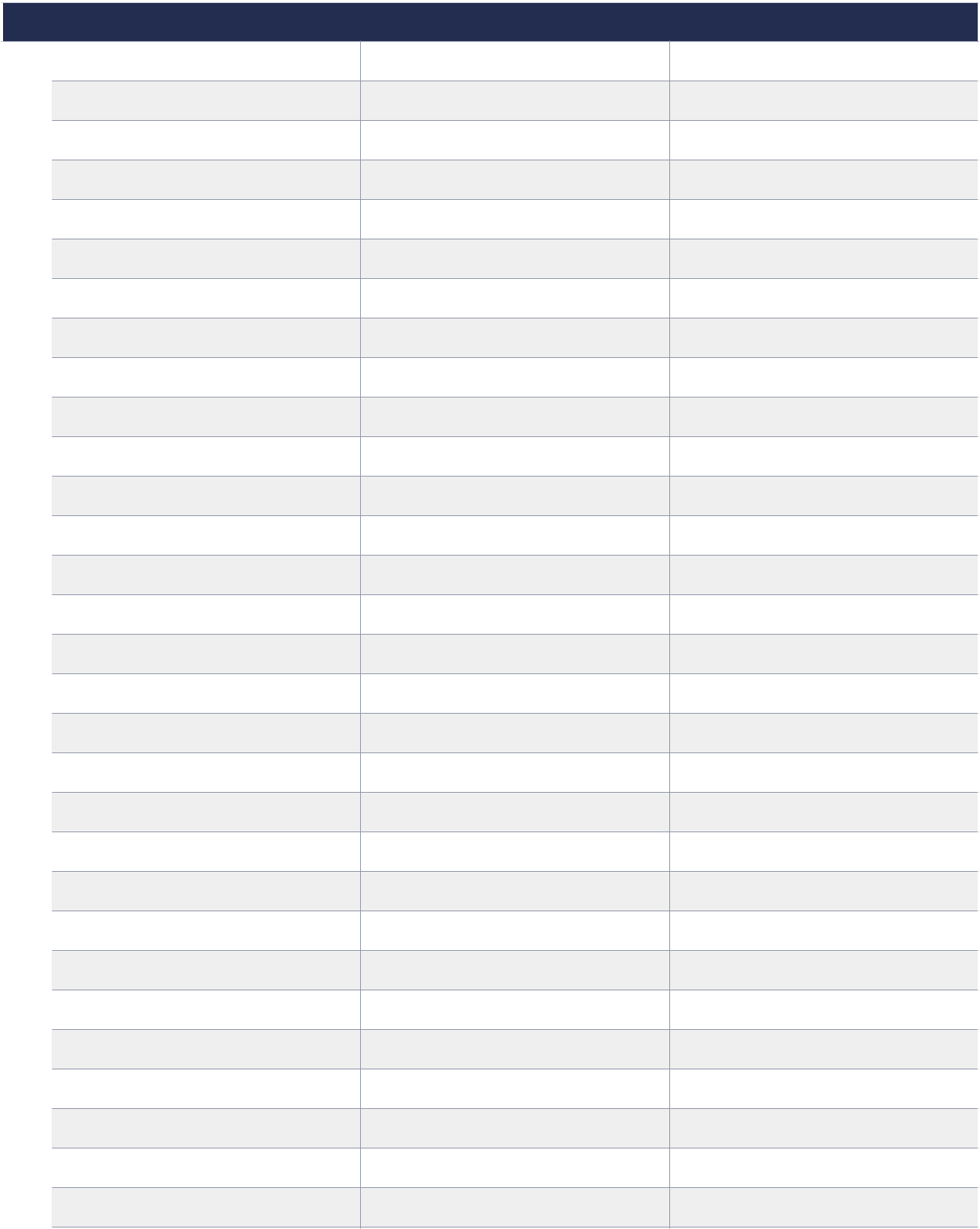 Wk                                 Date		Time                                        Signature of Supervisor123456789101112131415161718192021222324252627282930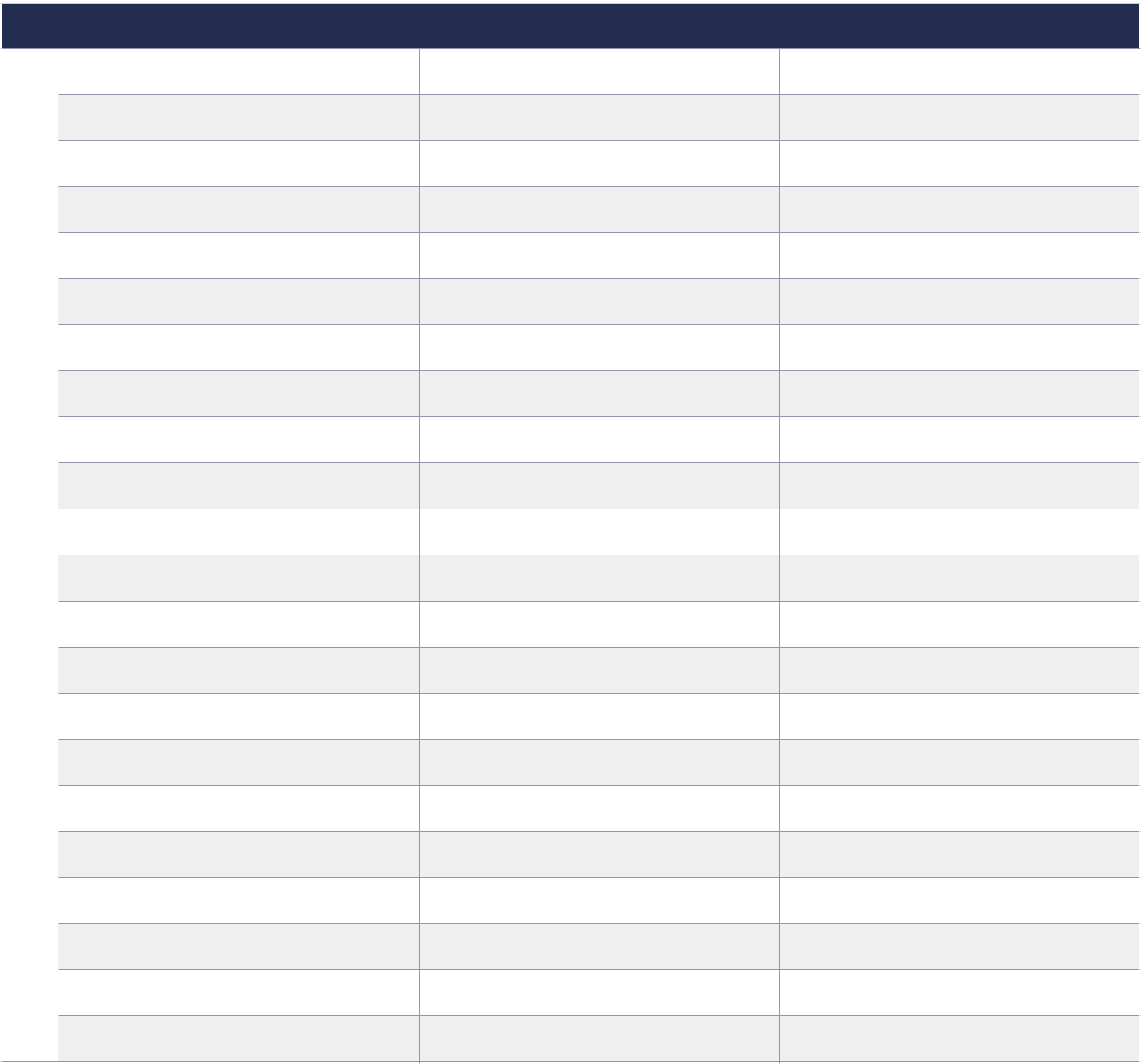 Wk                                Date	                                                          Time                                         Signature of Supervisor31323334353637383940414243444546474849505152Personal Skill activity: ____________________________________________________________________________Wk                                 Date		                                    Time                                        Signature of Supervisor123456789101112131415161718192021222324252627282930Wk                                Date	                                                          Time                                         Signature of Supervisor31323334353637383940414243444546474849505152Physical Recreation activity:________________________________________________________________________Wk                                 Date		Time                                        Signature of Supervisor123456789101112131415161718192021222324252627282930Wk                                Date	                                                          Time                                         Signature of Supervisor31323334353637383940414243444546474849505152Adventure Journey: 4 days and 3 nights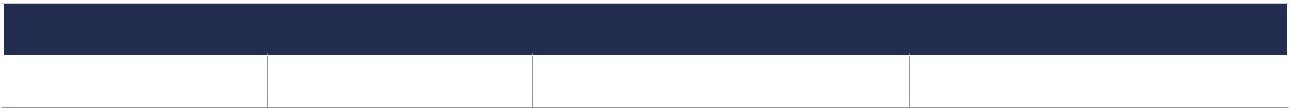 Date From	Date To	Venue	Signature of supervisorResidential Project: 5 days and 4 nightsDate From	Date To	Venue	Signature of supervisor